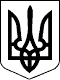 УЖГОРОДСЬКА РАЙОННА ДЕРЖАВНА АДМІНІСТРАЦІЯЗАКАРПАТСЬКОЇ ОБЛАСТІР О З П О Р Я Д Ж Е Н Н Я __03.06.2021__                                Ужгород                           № ___150_____Про створення тимчасової робочої групи щодо організаціївакцинального процесу працівників сфери освітиВідповідно до статей 6, 39, 41 Закону України „Про місцеві державні адміністрації”, наказу Міністерства охорони здоров’я України від 24.12.2020 року №3018 „Про затвердження Дорожньої карти з впровадження вакцини від гострої респіраторної хвороби COVID-19, спричиненої коронавірусом SARS-CoV-2, і проведення масової вакцинації у відповідь на пандемію COVID-19 в Україні у 2021-2022 роках” (із змінами), на виконання доручення голови Закарпатської обласної державної адміністрації 02.06.2021 №02-05/17, з метою забезпечення реалізації в області Дорожньої карти з впровадження вакцини від гострої респіраторної хвороби COVID-19, спричиненої коронавірусом SARS-CoV-2:1. Утворити тимчасову робочу групу щодо організації вакцинального процесу працівників сфери освіти згідно з додатком.2. Забезпечити належну діяльність робочої групи щодо організації вакцинального процесу працівників сфери освіти, про результати проведеної роботи та вжиті заходи інформувати в.о. голови райдержадміністрації до 08.06.2021.3. Контроль за виконанням цього розпорядження покласти на заступника голови державної адміністрації Дупина В.М. В.о. голови державної адміністрації                             Христина МАЦКО 